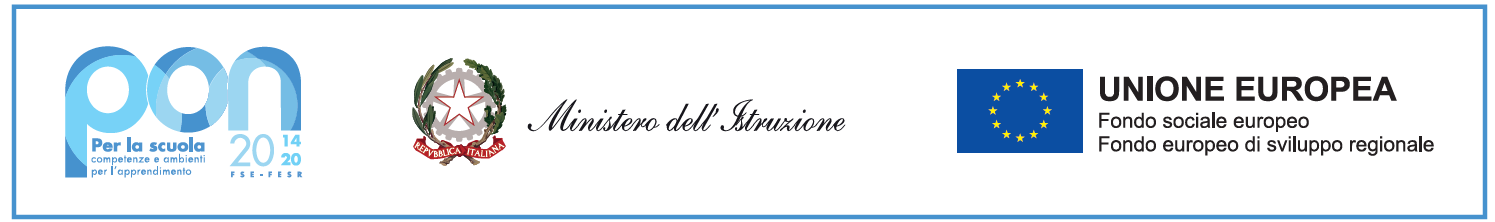 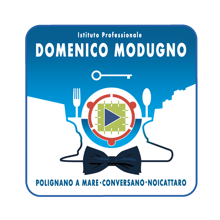 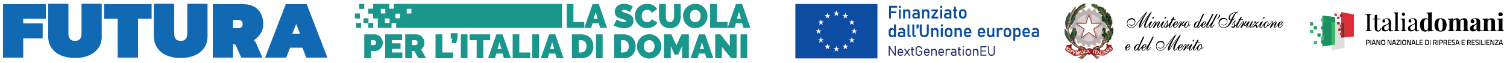 Alla Dirigente Scolastica dell’ I.P. “Domenico Modugno” Prof.ssa Margherita ManghisiPolignano a Mare                    OGGETTO: Autorizzazione per la partecipazione alla premiazione finale  del Progetto INAIL “Dal palcoscenico alla realtà @ Scuola di Prevenzione”, martedì 4 giugno 2024 dalle ore 8.00 alle ore 13.45, presso il Teatro Kismet di Bari. Tutti i particolari dell’evento, compreso il viaggio di andata e ritorno in pullman, nella Circolare allegata a questa autorizzazione. L’attività è valida ai fini del PCTO.Il/La sottoscritto/a	nato/a	il__/__/_____ residente a	in via		n°	 codice fiscalein qualità di	 (genitore/tutore*/affidatario*)(* consegnare relativa documentazione in direzione)Il/La sottoscritto/a		nato/a	il__/__/_____ residente a	in via		n°	 codice fiscalein qualità di (genitore/tutore*/affidatario*)(* consegnare relativa documentazione in direzione)dell’alunno/a	frequentante la classe  	dell’indirizzo	della sede di  	AUTORIZZA/NOil proprio figlio/a prendere parte all’attività in oggetto.Data		Firma